ANGLEŠČINA 8. RAZRED, 2. TEDEN ( 23. 3. – 27. 3. 2020)Prejšnji teden ste začeli s samostojnim učenjem in tudi v naslednjem tednu nadaljujemo tako. Upava, da ste delo opravili. Radi pa bi tudi spremljali vaš napredek, zato bova veseli vaših nalog (lahko jih fotografirate in priložite): 8.b na barbi.ljubojevic@hotmail.com , 8.a na vertacnik.jerneja@os-mezica.siLET'S GET STARTED!1.) ADJECTIVES: Qualities- Učbenik stran 52 (v prvem okvirčkih imaš zapisane pridevnike, v drugem njihova nasprotja)- V zvezek zapiši zgornji naslov ter prepiši pridevnike iz prvega okvirčka, nato jim pripiši nasprotni pomen iz drugega okvirčka (v kolikor kakšnega ne razumeš, poišči njegov pomen v kakšnem izmed slovarjev, npr.: https://sl.pons.com/prevod).)- Zapiši nekaj primerov stavkov z zgornjimi pridevniki, nanašajo se naj na živali (uporabi tudi very, quite, really);Npr.: A bear is very big, wild and quite aggressive.           Cats are domesticated, quite fast and very common.- Zapiši vsaj 6 podobnih stavkov.- V DZ reši naloge na strani 42 (vse).2. COMPARISON OF ADJECTIVES- V kolikor imaš še lanski zvezek za angleščino, poišči zgornji naslov in prepiši v zvezek pravilo za stopnjevanje pridevnikov.V kolikor zvezka nimaš,  iz učbenika na strani 53 prepiši obe tabeli (modre barve) in ju dopolni z ustreznimi rešitvami.Napiši nekaj primerov (10) stavkov, v katerih zapišeš primerjave (lahko kar živali).Npr.: Dogs are faster than hamsters.          An elephant is heavier than a monkey.           A cheetah is the fastest animal on land.           A wolf is as big as a fox …- DZ strani 43: reši naloge 1, 2, 3 in 4 ter strani 83 (vse).NA SPODNJIH POVEZAVAH LAHKO STOPNJEVANJ EPRIDEVNIKOV UTRJUJEŠ TUDI NA RAČUNALNIKUhttps://agendaweb.org/exercises/grammar/comparison/comparatives-1https://agendaweb.org/exercises/grammar/comparison/comparison-matchhttp://s.mound.free.fr/skyblues67/comparing/trig&family1.htmhttps://www.perfect-english-grammar.com/comparative-adjectives-exercise-1.htmlhttps://www.liveworksheets.com/worksheets/en/English_as_a_Second_Language_(ESL)/Comparatives_and_superlatives/Comparative_and_superlative_zy1326spDo petka, 27. 3., nama po el. pošti pošlji poslikane rešene naloge v DZ. Na Facebooku sva naredili skupino OŠ Mežica-angleščina (https://www.facebook.com/groups/2666523570291680/ ), kateri se lahko pridružiš in tam tudi kaj vprašaš, komentiraš, objaviš (primerne vsebine).Lahko pa pošlješ tudi sliko od prejšnjega tedna, kar ste morali zapisati v zvezek, in bova kakšno dobro  objavili v FB skupini, da si boste lahko pomagali med sabo in bo v pomoč komu, ki mu angleščina ni tako na easy!Ostanite zdravi!Učiteljici Barbara in Jerneja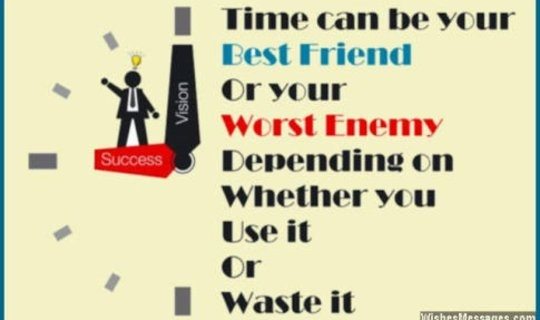 